Exodus 33:18-231 John 1:1-9John 21:19b-24Psalm 92 or 92:1-4,11-14The CollectShed upon your Church, O Lord, the brightness of your light, that we, being illumined by the teaching of your apostle and evangelist John, may so walk in the light of your truth, that at length we may attain to the fullness of eternal life; through Jesus Christ our Lord, who lives and reigns with you and the Holy Spirit, one God, for ever and ever. Amen.Old TestamentExodus 33:18-23Moses said to God, "Show me your glory, I pray." And he said, "I will make all my goodness pass before you, and will proclaim before you the name, `The Lord'; and I will be gracious to whom I will be gracious, and will show mercy on whom I will show mercy. But," he said, "you cannot see my face; for no one shall see me and live." And the Lord continued, "See, there is a place by me where you shall stand on the rock; and while my glory passes by I will put you in a cleft of the rock, and I will cover you with my hand until I have passed by; then I will take away my hand, and you shall see my back; but my face shall not be seen."The PsalmPsalm 92 or 92:1-4,11-14Bonum est confiteri1 It is a good thing to give thanks to the Lord, *
and to sing praises to your Name, O Most High;2 To tell of your loving-kindness early in the morning *
and of your faithfulness in the night season;3 On the psaltery, and on the lyre, *
and to the melody of the harp.4 For you have made me glad by your acts, O Lord; *
and I shout for joy because of the works of your hands.5 [Lord, how great are your works! *
your thoughts are very deep.6 The dullard does not know,
nor does the fool understand, *
that though the wicked grow like weeds,
and all the workers of iniquity flourish,7 They flourish only to be destroyed for ever; *
but you, O Lord, are exalted for evermore.8 For lo, your enemies, O Lord,
lo, your enemies shall perish, *
and all the workers of iniquity shall be scattered.9 But my horn you have exalted like the horns of wild bulls; *
I am anointed with fresh oil.]10 My eyes also gloat over my enemies, *
and my ears rejoice to hear the doom of the wicked who rise up against me.11 The righteous shall flourish like a palm tree, *
and shall spread abroad like a cedar of Lebanon.12 Those who are planted in the house of the Lord *
shall flourish in the courts of our God;13 They shall still bear fruit in old age; *
they shall be green and succulent;14 That they may show how upright the Lord is, *
my Rock, in whom there is no fault.The New Testament1 John 1:1-9We declare to you what was from the beginning, what we have heard, what we have seen with our eyes, what we have looked at and touched with our hands, concerning the word of life-- this life was revealed, and we have seen it and testify to it, and declare to you the eternal life that was with the Father and was revealed to us-- we declare to you what we have seen and heard so that you also may have fellowship with us; and truly our fellowship is with the Father and with his Son Jesus Christ. We are writing these things so that our joy may be complete.This is the message we have heard from him and proclaim to you, that God is light and in him there is no darkness at all. If we say that we have fellowship with him while we are walking in darkness, we lie and do not do what is true; but if we walk in the light as he himself is in the light, we have fellowship with one another, and the blood of Jesus his Son cleanses us from all sin. If we say that we have no sin, we deceive ourselves, and the truth is not in us. If we confess our sins, he who is faithful and just will forgive us our sins and cleanse us from all unrighteousness.The GospelJohn 21:19b-24Jesus said to Peter, "Follow me."Peter turned and saw the disciple whom Jesus loved following them; he was the one who had reclined next to Jesus at the supper and had said, "Lord, who is it that is going to betray you?" When Peter saw him, he said to Jesus, "Lord, what about him?" Jesus said to him, "If it is my will that he remain until I come, what is that to you? Follow me!" So the rumor spread in the community that this disciple would not die. Yet Jesus did not say to him that he would not die, but, "If it is my will that he remain until I come, what is that to you?"This is the disciple who is testifying to these things and has written them, and we know that his testimony is true.Optional parts of the readings are set off in square brackets.The Bible texts of the Old Testament, Epistle and Gospel lessons are from the New Revised Standard Version Bible, copyright 1989 by the Division of Christian Education of the National Council of the Churches of Christ in the USA, and used by permission.The Collects, Psalms and Canticles are from the Book of Common Prayer, 1979.From The Lectionary Page: http://lectionarypage.netThe Lessons Appointed for Use on 
the Feast of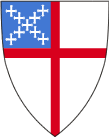 St. JohnDecember 27